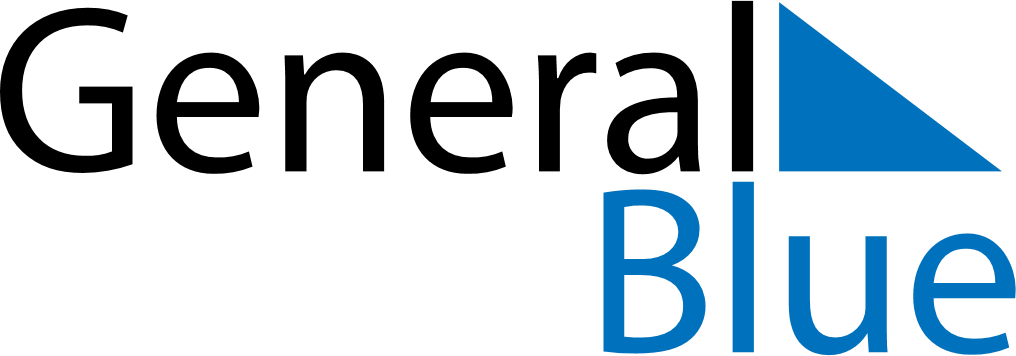 June 2028June 2028June 2028BahamasBahamasMONTUEWEDTHUFRISATSUN1234Randol Fawkes Labour DayPentecost567891011Whit Monday12131415161718192021222324252627282930